ОБАВЕШТЕЊЕ  ЗА  РОДИТЕЉЕ / ЗАКОНСКЕ  ЗАСТУПНИКЕУ први разред основне школе за школску 2020/2021. године уписују се деца рођена од 01.03.2013. до 28.02.2014. године.Упис почиње у среду, 1. априла 2020. годинеНа основу дописа Министарства просвете, науке и технолошког развоја Републике Србије, у сарадњи са Кабинетом Председника Владе и Канцеларијом за информационе технологије и електронску управу, обавештавамо родитеље/законске заступнике деце о следећем:Од 01.04.2020. године биће Вам омогућено да електронским путем искажете интересовање за упис детета у одређену школу (нашу школу) преко Портала еУправаУслуга се зове Исказивање интересовања за упис у основну школу преко портала https://ezakazivanje.euprava.gov.rs/ приступ се врши Вашим налогом са Еуправе (са којег иначе заказујете термин за пасоше или личну карту, само на овој адреси)На тај начин родитељи/законски заступници будућих првака остварују комуникацију са школом у коју ће касније бити уписано њихово дете (школе евидентирају заинтересованост родитеља/законских заступника за упис детета у нашу школу)Напомена: Уколико родитељ/законски заступник не искаже на овај начин заинтересованост, не доводи се у питање упис детета у први разред основне школе.Родитељима/законским заступницима који су преко ове услуге исказали интересовање, електронском поштом биће послатo обавештење (нотификација) о датуму уписа у основну школу (након дефинисања уписа од стране Министарства просвете, науке и технолошког развоја)На Порталу еУправа накнадо ће бити доступна услуга еЗаказивање термина за упис и тестирање (омогућиће родитељима/законским заступницима да једним доласком у школу обаве све активности везане за упис детета у школу, а након уписа, истог дана, педагошко-психолошка служба вршиће тестирање детета)Поштовани родитељи/законски заступници деце, наших будућих ученика, поступите по корацима о којим смо Вас обавестили на горе наведен начин и пратите следећа обавештења. Уколико не можете да приступите Порталу еУправе пријава/заинтересованост за упис детета у први разред у нашу школу се врши:Преко е-маил адресе: upis.pinkism@gmail.com  У случају да не постоји могућност пријаве на е-маил, пријава за упис детета се врши на телефон: 062 791928 - секретарПриликом пријаве деце за упис у први разред основне школе, родитељи односно други законски заступници су у обавези да доставе следеће податке:име, презиме, ЈМБГ детета;име, презиме, ЈМБГ, адреса пребивалишта, број телефона једног од родитеља;Срдачан поздрав, чувајте себе и своје породице, чувајте друге људе док не прође ванредно стање када  ћемо да започнемо нову школску годину на редован начин.Директор школеИгор Дошен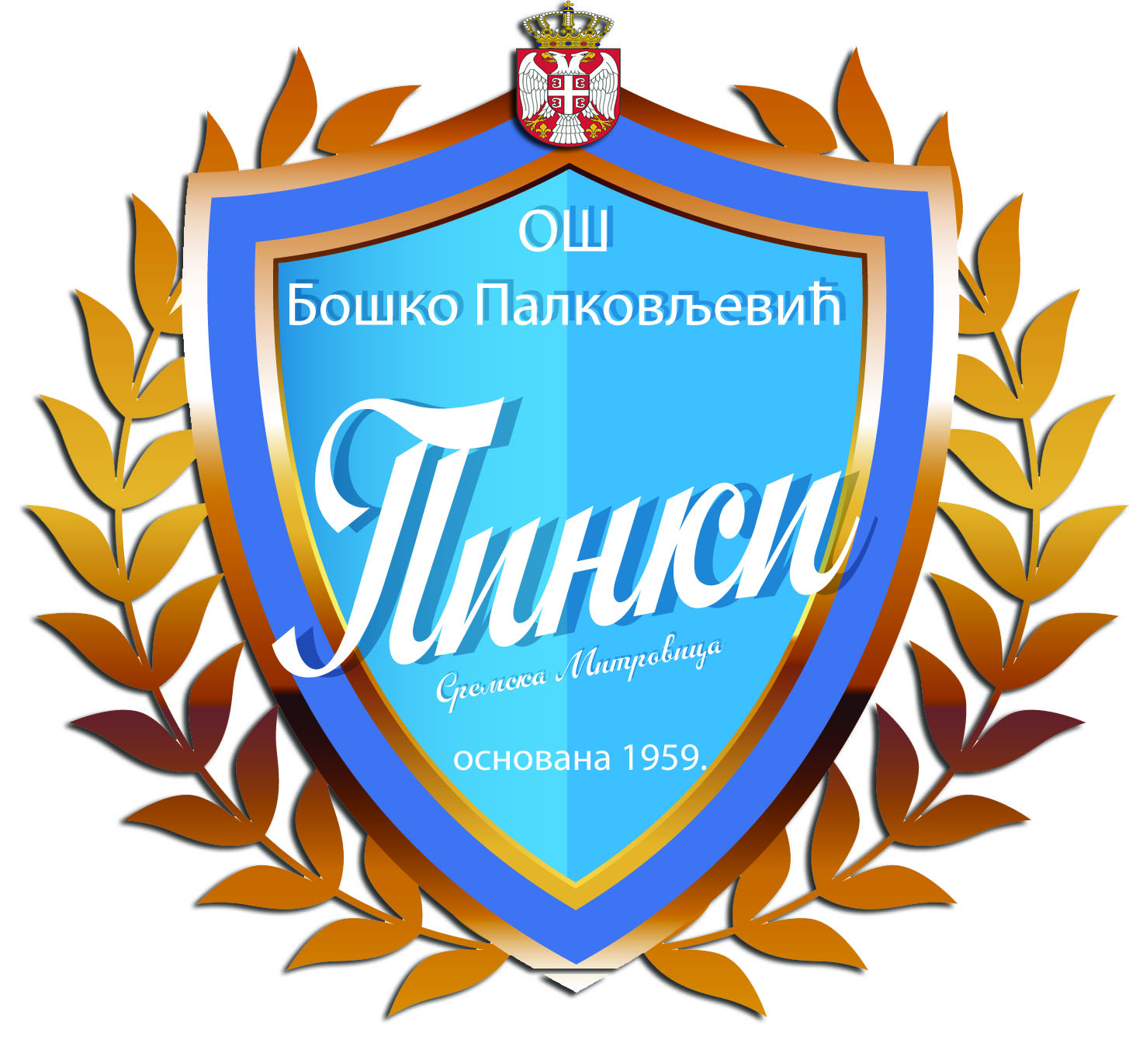 Основна школа ”Бошко Палковљевић-Пинки”Змај Јовина 27, 22000 Сремска МитровицаТелефон/факс: 022/ 621-671e-mail: smpinki@mts.rswww: osbppinki.edu.rs 